附表2河南工业贸易职业学院2020年公开招聘教师报名表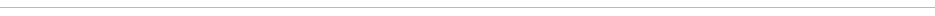 